Заключение об оценке регулирующего воздействия на постановление администрации муниципального района «Читинский район» от 31 июля 2017 года № 1656 «Об утверждении административного регламента по предоставлению муниципальной услуги «Предоставление земельных участков, находящихся в муниципальной собственности, и земельных участков, государственная собственность на которые не разграничена, в собственность или аренду гражданам для индивидуального жилищного строительства, ведения личного подсобного хозяйства в границах населенного пункта, садоводства, дачного хозяйства, гражданам и крестьянским (фермерским) хозяйствам для осуществления крестьянским (фермерским) хозяйством его деятельности без проведения торгов».Управление экономики и имущества администрации муниципального района «Читинский район» в соответствии с разделом 3 порядка проведения экспертизы, действующего НПА, затрагивающих вопросы осуществления предпринимательской и инвестиционной деятельности, утвержденного постановлением администрации муниципального района «Читинский район» от 27 декабря 2019 года № 62-НПА, рассмотрено постановление администрации муниципального района «Читинский район» от 31 июля 2017 года № 1656 «Об утверждении административного регламента по предоставлению муниципальной услуги «Предоставление земельных участков, находящихся в муниципальной собственности, и земельных участков, государственная собственность на которые не разграничена, в собственность или аренду гражданам для индивидуального жилищного строительства, ведения личного подсобного хозяйства в границах населенного пункта, садоводства, дачного хозяйства, гражданам и крестьянским (фермерским) хозяйствам для осуществления крестьянским (фермерским) хозяйством его деятельности без проведения торгов» (далее - постановление).Разработчиком постановления является отдел земельных отношений администрации муниципального района «Читинский район». Постановление подготовлено в соответствии с Федеральным законом от 27 июля 2010 года № 210-ФЗ «Об организации предоставления государственных и муниципальных услуг», постановлением администрации муниципального района «Читинский район» от 20.06.2011 года № 999 «О разработке и утверждении административных регламентов исполнения муниципальных функций и административных регламентов предоставления муниципальных услуг». Целью предлагаемого правового регулирования является повышение качества исполнения результатов предоставления муниципальной услуги.Данное постановление от 31 июля 2017 года № 1656 «Об утверждении административного регламента по предоставлению муниципальной услуги «Предоставление земельных участков, находящихся в муниципальной собственности, и земельных участков, государственная собственность на которые не разграничена, в собственность или аренду гражданам для индивидуального жилищного строительства, ведения личного подсобного хозяйства в границах населенного пункта, садоводства, дачного хозяйства, гражданам и крестьянским (фермерским) хозяйствам для осуществления крестьянским (фермерским) хозяйством его деятельности без проведения торгов» направлено на приведение в соответствие с действующим законодательствами Российской Федерации.Дополнительных расходов для бюджета и субъектов предпринимательской деятельности не возникнет.Постановление администрации не содержит:-положения, устанавливающие ранее не предусмотренные законодательством и иными нормативными правовыми актами обязанности, запреты и ограничения для юридических лиц в сфере предпринимательской деятельности или способствующие их установлению, а также положения, приводящие к возникновению ранее не предусмотренных законодательством и иными нормативными правовыми актами расходов субъектов предпринимательской деятельности.По постановлению замечаний не имеется. В постановлении отсутствуют положения, вводящие избыточные обязанности, запреты и ограничения для субъектов предпринимательской и инвестиционной деятельности или способствующих их введению, а также положений, способствующих возникновению необоснованных расходов субъектов предпринимательской и инвестиционной деятельности и бюджета муниципального района «Читинский район».Разработчику постановления проведение дополнительных согласований с отделом правовой и кадровой работы Управления делами администрации муниципального района «Читинский район» не требуется.Начальник Управления экономикии имущества администрациимуниципального района«Читинский район»                                                                       А.А.Маркевичисп.: Филиппова Марина Михайловна- главный специалист отдела экономики и развития предпринимательства(3022) 35-67-61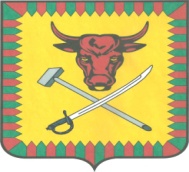 АДМИНИСТРАЦИЯМуниципального района«Читинский район»672090   г. Чита, ул. Ленина, 157
 тел. 32-00-91, факс 35-43-28E-mail: adm320091@yandex.ruСайт: читинск.забайкальскийкрай.рфИНН 7524000811 КПП 752401001ОГРН 1027500847934от “15”сентября 2020 г. №  8